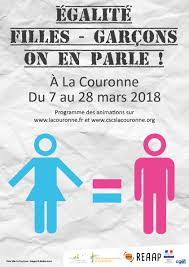 Dessin n°1 : égalité filles – garçons, on en parle !Quelles personnes sont schématisées selon des pictogrammes bien connus ?2 personnes sont schématisées. Les pictogrammes ressemblent à ceux présents sur des toilettes.En quelles couleurs sont-elles représentées ?L’homme est rose et la femme est bleue.Quel symbole mathématique relie ces 2 personnes ?Le symbole égal relie ces deux personnes.En quoi le symbole d’égalité filles / garçons semblent-ils renforcés ?Il est pour moitié rose et bleu. La femme est ainsi l’égal de l’homme. A bas les stéréotypes ou idées pré-conçues…Dessin n°2 : l’égalité, ça s’apprend !Quelles personnes sont schématisées par ce dessin ? Quels âges ont-elles selon toi?Ces 2 personnes sont un garçon et une fille en bas âge.En quelles couleurs sont-elles représentées ?La fillette est en bleu. Elle a des couettes et une robe. Le garçon est en rose. Ces cheveux portent du gel.Pourquoi évoquer cette thématique dès le plus jeune âge ?Les enfants n’ont pas encore d’idées toutes faites. Former la jeunesse, c’est aussi former les citoyens de demain… et ainsi faire évoluer les mentalités. Tout est possible pour tous.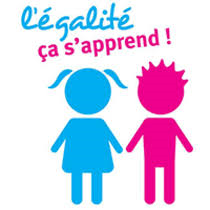 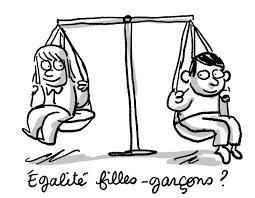 Dessin n°3 : égalité filles – garçons ?Quelles personnes sont dessinées ?Un garçon et une fille sont dessinés.Sur quoi ou dans quoi sont-elles assises ?Ils sont chacun assis sur le plateau d’une balance.En quoi cet objet est-il si symbolique ? A quoi sert-il habituellement ?Une balance sert à peser  un objet, un aliment, une personne… Pour rappel, on pèse  les aliments pour les payer à leurs justes prix.D’après ce que tu aperçois par ce dessin, l’égalité entre les filles et les garçons est-elle une réalité ?Les plateaux n’étant pas à la même hauteur, il semble que le garçon pèse plus lourd que la fille, même si la situation tend à s’équilibrer peu à peu. La lutte pour les mêmes droits doit donc se poursuivre jusqu’à une égalité pleine et entière.Dessin n°4 : A quoi joues-tu ?Quelles demi-personnes sont dessinées ?Les deux demi-personnes sont un garçon et une fille.Que font-ils respectivement ? A quoi jouent-ils ?La fille joue au football, tandis que le garçon joue à la poupée.A ton avis, pourquoi un tel dessin a-t-il été réalisé ?Désormais, chacun est libre de faire ce qu’il lui plait. Il faut lutter contre les idées préconçues, les stéréotypes. Par conséquent, toute personne peut faire ce qu’il veut… sans qu’on ait à la juger.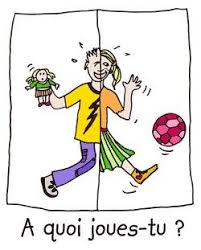 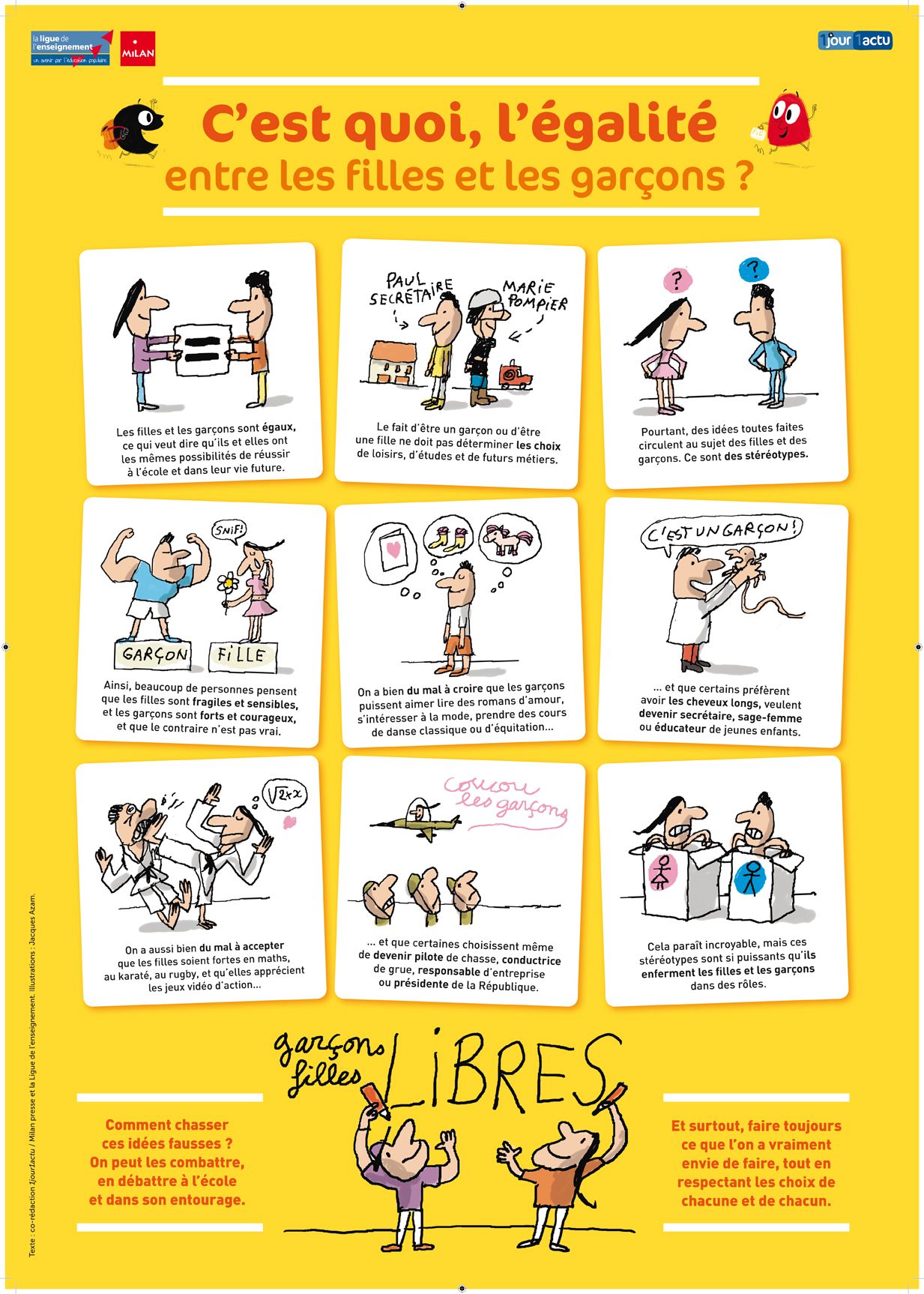 + pour compléter le tout, il vous est possible de regarder des vidéos sur internet créées pour les enfants, soit 1 jour, 1 question : c’est quoi l’égalité entre les filles et les garçons ?Ultérieurement, il sera possible d’observer et analyser celles-ci : depuis quand les femmes ont-elles le droit de vote ? depuis quand les femmes ont-elles le droit de travailler ? Pourquoi existe-t-il une journée de la femme ? Pourquoi les femmes sont-elles moins payées que les hommes ?...+ pour compléter le tout, il vous est possible de regarder des vidéos sur internet créées pour les enfants, soit 1 jour, 1 question : c’est quoi l’égalité entre les filles et les garçons ?Ultérieurement, il sera possible d’observer et analyser celles-ci : depuis quand les femmes ont-elles le droit de vote ? depuis quand les femmes ont-elles le droit de travailler ? Pourquoi existe-t-il une journée de la femme ? Pourquoi les femmes sont-elles moins payées que les hommes ?...